CENOVÁ NABÍDKA - Výměna topení a nové rozvody slaboprouduCENOVÁ NABÍDKA - Výměna topení a nové rozvody slaboprouduCENOVÁ NABÍDKA - Výměna topení a nové rozvody slaboprouduCENOVÁ NABÍDKA - Výměna topení a nové rozvody slaboproudu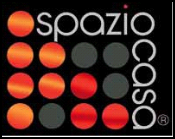 SPAZIO CASAIng. Michaela Šupinová                 Vojtěšská 217/12, 110 00 Praha 1IČ:24745464      DIČ: CZ24745464kontakt: 602 82 77 30 28.11.2017POPISKSCENA MJCENA Rad. KORADO klasik 22-620018 750,00  8 750,00  Rad. KORADO klasik 22-614027 500,00  15 000,00  Rad. KORADO klasik 22-616016 740,00  6 740,00  Rad. KORADO klasik 33-620019 770,00  9 770,00  013 G0014 RA-N Termo ventil 1/2" přímý5580,00  2 900,00  Regul. Šroubení 1/2" přímý5295,00  1 475,00  Termo. Hlavice RAE 50345395,00  1 975,00  Připojení topného systému19 500,00  9 500,00  Demontáž a montáž radiátoru54 500,00  22 500,00  Měděné trubky a tvarovky113 200,00  13 200,00  Doprava16 670,00  6 670,00  Slaboproud , nové rozvody do místnosti: kancelař rehabilitace,150 000,00  50 000,00  čekárna, ordinace lékaře, rehabilitaceCena celkem bez DPH148 480,00  